LICHT2021 – Ein voller Erfolg!Die LICHT2021 hat dieses Jahr erstmals als komplett digitale Veranstaltung stattgefunden. Dies hat einige Herausforderungen, aber auch Erkenntnisse und Gewinne mit sich gebracht
Natürlich hatten wir als Bamberger Unternehmen bis zuletzt gehofft, dass der LICHT Fachkongress in unserer wunderschönen Stadt ein Zuhause finden wird. Leider war dies aufgrund der aktuellen und andauernden, besonderen Situation nicht möglich. Nun lässt sich als Fazit durchaus sagen, dass alle Beteiligten Flexibilität bewiesen und eine erfolgreiche Online-Version des Kongresses aufgebaut haben. Wir als Unternehmen freuen uns, Teil dieser erfolgreichen Veranstaltung gewesen zu sein! Wir haben diese Chance genutzt, den gemeinsamen Austausch voranzutreiben und die Zusammenarbeit mit unseren Partnern aus der Leuchtenindustrie noch einmal zu intensivieren. Das war unser Ziel, welches wir sowohl als Aussteller als auch als Hauptsponsor mehr als erreicht haben. Wir haben unsere Expertise in den vielfältigen Themenfeldern der Leuchtenindustrie repräsentiert, gezeigt wohin die Reise unserer Meinung nach gehen wird, aber auch spannende Erkenntnisse dazu gewonnen, sodass es insgesamt ein wertvoller Austausch mit allen Beteiligten war. Licht und die dazugehörigen Lösungen sind ein Zukunftsthema, und an dieser Zukunft wollen alle Teilnehmenden der LICHT2021 teilhaben! Die gemeinsamen Ideen und Projekte die während der Veranstaltungstage entstanden sind, werden uns mit Sicherheit noch lange begleiten! Wir bedanken uns bei jedem Einzelnen, der unsere digitale Veranstaltungspräsenz besucht hat und mit unseren Experten ins Gespräch gekommen ist.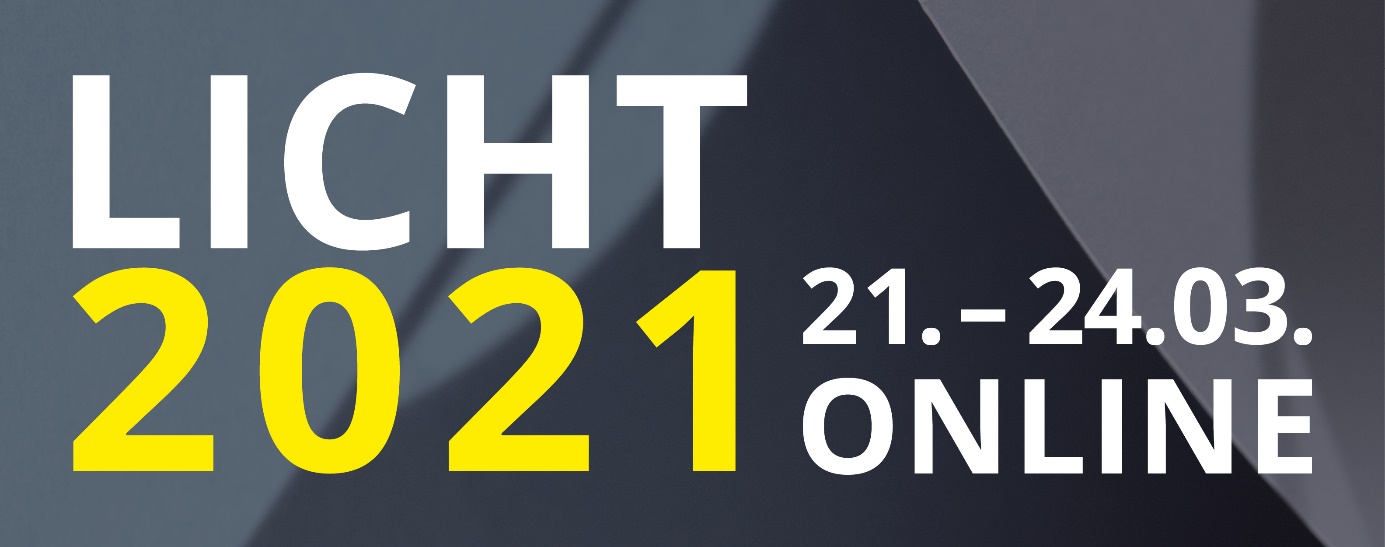 